https://www.gov.pl/web/szczepimysie/od-kiedy-moge-sie-zaszczepicOd kiedy mogę się zaszczepić?21 grudnia 2020 r. Komisja Europejska dopuściła na unijny rynek szczepionkę przeciw koronawirusowi opracowaną przez koncern Pfizer i firmę BionTech. Kilka godzin wcześniej decyzję o zatwierdzeniu szczepionki podjęła Europejska Agencja Leków. 6 stycznia Europejska Agencja Leków dała „zielone światło” dla szczepionki Moderny.Szczepionki dla grupy „zero”Pierwsze szczepienia w Polsce odbyły się 27 grudnia. Tego samego dnia szczepienia zaczęły się również w większości państw UE Z kolei 28 grudnia rozpoczęła się szeroka dystrybucja szczepionki przeciwko COVID-19. Tego dnia do Polski przyleciało 300 tysięcy dawek.Pierwsze dawki (tzw. etap „zero” szczepień) są przeznaczone dla osób najbardziej narażonych na zakażenie. Są to pracownicy: szpitali węzłowych, pozostałych podmiotów wykonujących działalność leczniczą, w tym stacji sanitarno                         - epidemiologicznych, Domów Pomocy Społecznej i pracownicy Miejskich Ośrodków Pomocy Społecznej, aptek, punktów aptecznych, punktów zaopatrzenia w wyroby medyczne, hurtowni farmaceutycznych, w tym firm transportujących leki, uczelni medycznych (w tym studenci kierunków medycznych).Ważne! Do grupy „zero” zalicza się także:personel niemedyczny pracujący w wymienionych podmiotach, czyli administracyjny                     i pomocniczy – bez względu na formę zatrudnienia (również wolontariusze i stażyści),pracowników firm współpracujących z podmiotem medycznym, którzy stale przebywają w tym podmiocie,rodziców wcześniaków.Szczepionki dla kolejnych grupProces rejestracji powszechnych szczepień Polaków przeciwko COVID-19 rozpocznie się 15 stycznia 2021 r. Procedura będzie prosta i bezpieczna. W kolejnych etapach szczepieni będą:etap 1: pensjonariusze domów pomocy społecznej oraz zakładów opiekuńczo-leczniczych, pielęgnacyjno-opiekuńczych i innych miejsc stacjonarnego pobytu, osoby powyżej 60. roku życia           w kolejności od najstarszych, służby mundurowe, w tym Wojsko Polskie, nauczyciele;
etap 2: osoby w wieku poniżej 60. roku życia z chorobami przewlekłymi zwiększającymi ryzyko ciężkiego przebiegu COVID-19, albo w trakcie diagnostyki i leczenia wymagającego wielokrotnego lub ciągłego kontaktu z placówkami ochrony zdrowia, osoby bezpośrednio zapewniające funkcjonowanie podstawowej działalności państwa i narażone na zakażenie ze względu na częste kontakty społeczne;etap 3: przedsiębiorcy i pracownicy sektorów zamkniętych na mocy rozporządzeń w sprawie ustanowienia określonych ograniczeń, nakazów i zakazów w związku z wystąpieniem stanu epidemii. Realizowane będą także powszechne szczepienia pozostałej części dorosłej populacji.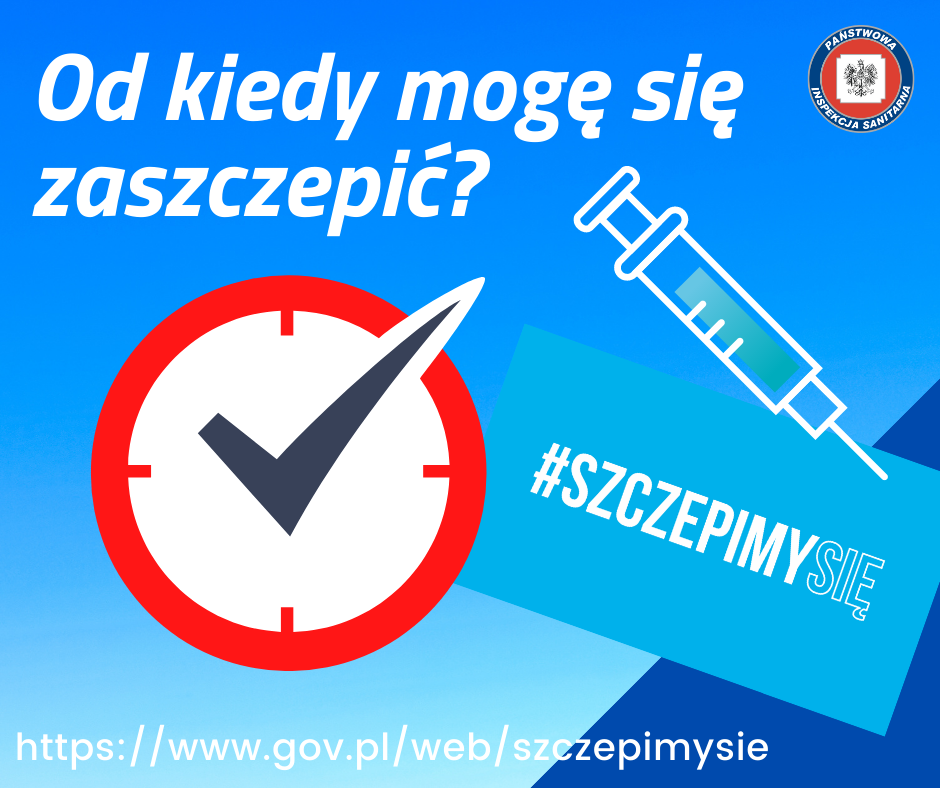 